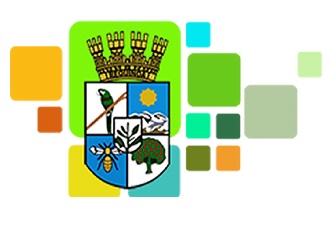 DECLARACION JURADA SIMPLE (No notarial)Por medio del presente, yo ___________________, cedula nacional de identidad N° __________________, con domicilio en ________________________________________, vengo en declarar lo siguiente:Para los efectos previstos en la Ley N° 19.925 del 19 de enero de 2004 artículo cuarto sobre expendio y consumo de bebidas alcohólicas, declaro bajo fe de juramento lo siguiente: 1. No ser miembro del Congreso Nacional, Intendente, Gobernador, Alcalde o miembro de los tribunales fiscal o municipal; 2. No ser empleado o funcionario fiscal o municipal; 3. No haber sido condenado por crímenes o simples delitos; 4. No ser dueño o administrador de negocios que hubiesen sido clausurados definitivamente. 5. No ser Consejero Regional o Concejal; y 6. No ser menor de dieciocho años. ___________________________________                                                   					Firma del declaranteREQUINOA, _____ de Julio de 2020.